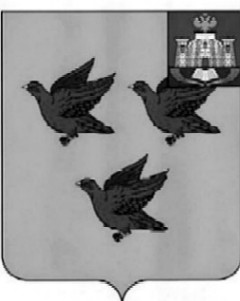 РОССИЙСКАЯ ФЕДЕРАЦИЯОРЛОВСКАЯ ОБЛАСТЬАДМИНИСТРАЦИЯ ГОРОДА ЛИВНЫПОСТАНОВЛЕНИЕ22 ноября 2023 года		                                                                          № 99         г. ЛивныО внесении изменений в постановление администрации города Ливны от 28 ноября 2018 года № 122«О создании межведомственной 
комиссии по профилактике правонарушений 
в городе Ливны»Администрация города Ливны п о с т а н о в л я е т:1. Внести в приложение 2 к постановлению администрации города Ливны от 28 ноября 2018 года № 122 «О создании межведомственной комиссии по профилактике правонарушений в городе Ливны» следующее изменение:вместо слов «Гончаров Юрий Михайлович – директор ОАО "Жилсервис"» записать слова «Касьянов Константин Алексеевич – директор ОАО "Жилсервис"».2. Опубликовать настоящее постановление в газете "Ливенский вестник" и разместить  на официальном сайте администрации города Ливны.3. Контроль за исполнением настоящего постановления возложить на заместителя главы администрации города по жилищно-коммунальному хозяйству и строительству.Глава города                                                                                     С.А. Трубицин